Проблемы народного воспитания в историко-этнографической литературеОбновление и возрождение якутской национальной школы требуют тщательного глубокого изучения и обобщения прошлого опыта народного воспитания и аргументированного научного обоснования теории якутской народной педагогики. Портнягин И.С. подчеркивает, что необходимо использовать общечеловеческие ценности в воспитательной работе с молодежью, в корне улучшить состояние воспитания школьников (Портнягин И.С. Этнопедагогика «кут-сюр». Москва., 1998, с.10). Народность, природосообразность и культура сообразность приобретают особую силу воздействия на молодежь. Необходимо изучать прошлое, извлекая из него прогрессивные идеи, традиции, обычаи народа. Люди усваивают общие идеи тогда, когда человек входит в систему государственности. Ибо государственные источники воздействия меняют свою ориентацию. Все способы воздействия: традиции, обычаи, обряды – существуют как символы, изолированные от трудовых традиций. Если исток этих традиций сохраняется, то происходит дальнейшее развитие социальных ценностей. Одним из основных стержней воспитания является устное народное творчество. Оно сохраняет народные традиции, обычаи и обряды и становится общественным фондом культурных ценностей нации. Своеобразие нынешней ситуации усугубляет разрыв между культурой и воспитанием. Раньше культуросообразность воспитания была одной из закономерностей развития личности человека. Об этом высказывались в своих трудах классики научной педагогики Ж.Ж. Руссо, Я.А. Коменский, К.Д. Ушинский. Они давали культурологическую основу воспитания и образования. Любой народ имеет свою родину, свои этнические черты характера и мышления, свой определенный смысл жизни. Все эти отличительные черты народа узнаем из его традиций, обычаев, из его устного народного творчество, обрядов. Идея обрядового образа мышления народа отразилась в его творчестве, в укладе жизни. Человек рожден для приобщения к культуре, поэтому нужно внимательно относиться ко всему созданному народом. Приобретенные культурные ценности необходимо передать молодому поколению. С этой целью из обширного якутского фольклорного материала нужно извлечь самое ценное: прогрессивные идеи, традиции, обычаи связанные с опытом воспитания человека. Якутский народ на протяжении всей истории создавал и продолжает создавать разнообразные произведения устного народного творчества.Идеи, мысли народной педагогики находим в героическом эпосе – олонхо, народных песнях, сказках, исторических приданиях, представляющих собой своеобразную устную летопись минувшего, а так же в скороговорках, загадках, пословицах. В прошлом люди верили в мифологические сказания о происхождении земли, растительного и животного мира, человека. Была развита обрядовая поэзия алгыс, то есть заговоры и заклинания, а так же шаманский фольклор – ойуун тойуга, народные групповые танцы с пением осуохай, музыкальное воспроизведение песен – хомус. Все эти произведения в образной форме воссоздают историческую, трудовую и социальную жизнь якутского народа, отражают его мировоззрение и эстетическое отношение к действительности, показывают ум и нравственные качества народа. Знаем, что якуты – самый северный скотоводческий народ с особым хозяйственным укладом, материальной и духовной культурой, своеобразными методами и средствами воспитания молодого поколения. Испокон веков старшее поколение якутского народа передавало свой опыт воспитания молодому поколению.Сущность этих идей можно найти в трудах первых исследователей истории Якутии Г. Миллера («История Сибири» (1937)) И. Гмелина («История народов Сибири»), Я. Линденау («Описание народов Сибири (1741-1745 гг.)», А.Ф. Миддендорфа («Путешествие на Север и Восток Сибири» (1878). В своих фольклорных и этнографических исследованиях они описывали уклад жизни якутов, их традиции, обычаи, черты национального характера, правовые отношения, верования, отрасли хозяйства. Отсюда можно сделать заключения об опыте воспитания детей.Большой интерес вызывает произведение А.Я. Уваровского «Воспоминания» (1949), где подробно описываются нравы и обычаи якутского народа. Он одним из первых серьезно изучал эпос – олонхо, песни, загадки, исторические предания, обряды, общественный строй якутского народа.Народным воспитанием интересовались политссыльные, затем участники якутской экспедиции, изучавшие историю, этнографию, фольклор якутского народа.С.В. Ястремский, составитель «Грамматики якутского языка» (1900), исследователь религии якутского народа, изучавший фольклор, собиратель олонхо, песен, загадок и других фольклорно-этнографических материалов, привел примеры воздействия образов на сознание людей, а так же осветил вопросы народного воспитания детей в якутской семье. В области изучения общественного строя, быта и духовной культуры якутов большую работу проводили ссыльные И.А. Худяков («Краткое описание Верхоянского округа» (1979)), В.М. Ионов «Медведь по воззрениям якутов», «Орел по воззрениям якутов», В.Л. Серошевский («Якуты» (1993)) и др. Ими исследованы все стороны быта экономики и культуры якутов.Весомый вклад в изучении айыы внес исследователь якутского языка Э.К. Пекарский. В 1922 году С.А. Новгородов издал букварь «Сурук-бичик». Так первые представители якутской интеллигенции стали включаться в изучение истории прошлого своего народа и стали применять все прогрессивное в традициях, обычаях, обрядах в практической жизни родного края.А.Е. Кулаковский занимался сбором материалов по устному народному творчеству языку и верованиям якутов. Им составлен сборник «Якутские пословицы и поговорки» (1925), где языком поэзии были запечатлены быт, нравы якутского народа. В своих произведениях «Сон шамана», «Письмо якутской интеллигенции» А.Е. Кулаковский, как большой знаток духовной и культурной жизни якутов, призывал свой народ развиваться до уровня всех цивилизованных народов. Как один из просветителей, он практически занимался вопросами обучения и воспитания, придерживаясь коренных национальных традиций и обычаев.Крупный ученый-историк, этнограф, краевед, Г.В. Ксенофонтов («Эллайада»(1977)) героический эпос – олонхо считал хорошей школой народного воспитания.Одним из лучших знатоков якутского фольклора и народного языка П.А. Ойунский («Талыллыбыт айымньылар. 3 т.» (1993))доказывал, что фольклор не только самобытная основа для возникновения национальной культуры, но и источник народной педагогики.Особое внимание обращалось исследователями на воспитывающую и образовательную функции народной педагогики и их использование в воспитании и обучении подрастающего поколения.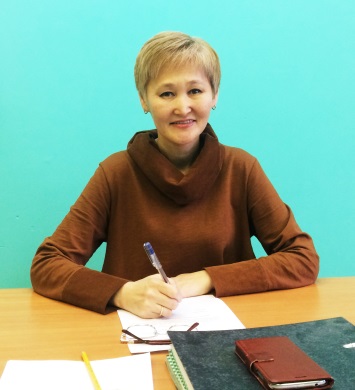        А.Н. Васильева, преподаватель якутского языка и литературы пцк «Этнохудожественное творчество»,        Отличник культуры РС (Я)